CONFIDENTIAL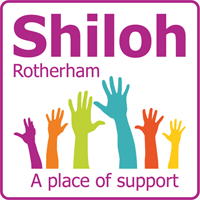 SHILOH VOLUNTEER APPLICATION FORMPlease tick ()Surname:_______________________________________               Miss    Mrs    Mr    MsForename:______________________________________Address:Post code: _______________Telephone/Mobile____________________________________       Email________________________________________	     Year of birth:________________________________________________________________________________________________How did you learn about Shiloh?Why do you want to volunteer at Shiloh and what do you feel you can offer?  ____________________________________________________________________________________________________________________________________________________________________________________________________________________________________________________Do you have any previous experience of working with this people group? __________________________________________________________________________________________________________________________________________________________________Do you have previous volunteering experience?  If so please give more information:_________________________________________________________________________________What is your current or most recent employment/education/voluntary work? __________________________________________________________________________________________________________________________________________________________________Which team(s) are you interested in joining (Please tick)   Welcome Team*        Kitchen Team*      eBay Team^     Activities/Courses Team*** Every Wednesday 10.15am – 1.15pm^ Monday, Wednesday, Fridays between 9.30-4.30pm** Adhoc & time limited – any day but Wednesday__________________________________________________________________________________Please give details of when you are able to volunteer.    (Please tick all that apply)   Monday             Tuesday             Wednesday*             Thursday            Friday*The Welcome and Kitchen Teams operate on this dayReferencesPlease provide the name, home address or email address and contact number of two referees. Your referees should have known you for at least 2 years and can be employers, former employers, colleagues, ex-colleagues or other professionals (social worker, GP, religious leader, tutor). 1 referee can be a personal friend.Referee One 						Referee TwoName: 							Name:Address:						Address:Relationship to You: 					Relationship to You: How long you have known them: _________yrs		How long you have known them: ________yrsEmail Address____________________________ 	Email Address_________________________Contact Number___________________________	Contact Number__________________________________________________________________________________________________________Are you over 18?This is for insurance and safeguarding purposes__________________________________________________________________________________General Data Protection Regulation We will use the personal information collected on this form to process your application and to communicate with you about volunteering.  We may also contact you with information about Shiloh and its activities and other ways in which you can help.If you do not wish to receive this information, please tick the box  Please email your application to volunteer@shilohrotherham.org.uk  or post it to: Volunteer ApplicationsShiloh Rotherham15 Station RoadMasbroughRotherhamS60 1HN